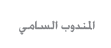 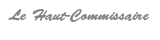 دعوة المندوبية السامية للتخطيط موجهة إلى المقاولات بالمغرب من أجل تكييف تبادل المعلومات  الاقتصادية مع السياق الوطنيسيداتي سادتي، مسؤولو المقاولات بالمغرب،في هذه الظروف الصعبة الذي تمر منها بلادنا والتي لا يخفى عليكم مدى الاحتياجات الحيوية للمعلومات الاقتصادية والاجتماعية التي تفرضها، يتعين على المندوبية السامية للتخطيط مواصلة إنجاز البحوث لدى المقاولات وتزويد أصحاب القرار وعموم المواطنين بالمعطيات التفصيلية الضرورية لمواجهة الوضع الحالي وإعداد الانتعاش الضروري والصحي لنشاط بلادنا ما بعد الأزمة.تحقيقا لهذه الغاية وأخذا بعين الاعتبار هذا السياق بشكل خاص، ارتأيتنا استبدال الاستجواب المباشر في إطار البحوث لدى المقاولات وذلك بالاعتماد على البريد الالكتروني أو الفاكس لتحصيل المعطيات.سيداتي، سادتي،وعيا منا بدوركم الحيوي في خلق النمو وفرص الشغل في بلدنا، وإدراكًا لقيمة مساهمتكم في نشر المعرفة الموضوعية للحقائق الاقتصادية والاجتماعية الوطنية، فإننا مقتنعون، أكثر من أي وقت مضى، بأنكم ستولون أهمية خاصة للإجابة على الأسئلة التي نبعثها إليكم خلال كل فصل، وإرسالها إلينا في الآجال المحددة وذلك حسب الوسيلة التي تختارونها.لهذا، اسمحوا لنا أن نضع رهن إشارتكم عنوان البريد الإلكتروني: "enquetesentreprises@hcp.ma" ورقم الفاكس: 05-37-77-32-17 المخصصين، من لدن المندوبية السامية للتخطيط، للتبادل مع المقاولات، على أمل أن يتم استخدامهما من قبل أكبر عدد من المقاولات المعنية بالبحث حول الظرفية الاقتصادية للفصل الثاني من سنة 2020، وذلك قبل نهاية شهر مايو.وفي هذا الصدد، نغتنم الفرصة للتذكير بأحكام المادة 8 من المرسوم الملكي بمثابة قانون رقم 370-67 بتاريخ 10 جمادى الأولى 1388 (الموافق ل 5 أغسطس 1968) التي تمنح طابع السرية للمعطيات الإحصائية التي تقوم بجمعها المندوبية السامية للتخطيط.نحن واثقون، سيداتي وسادتي، من العناية التي ستولونها للاستجابة لهذه الدعوة، كما نجدد لكم مع شكرنا، التعبير عن عزمنا على الحفاظ على الطبيعة المتميزة لشراكتنا التضامنية من أجل الحصول على معلومة اقتصادية ذات جودة عالية. 